FİZİBİLİTE ETÜDÜ GEREKTİRMEYEN PROJE TEKLİF FORMU(Sürüm: Haziran 2023)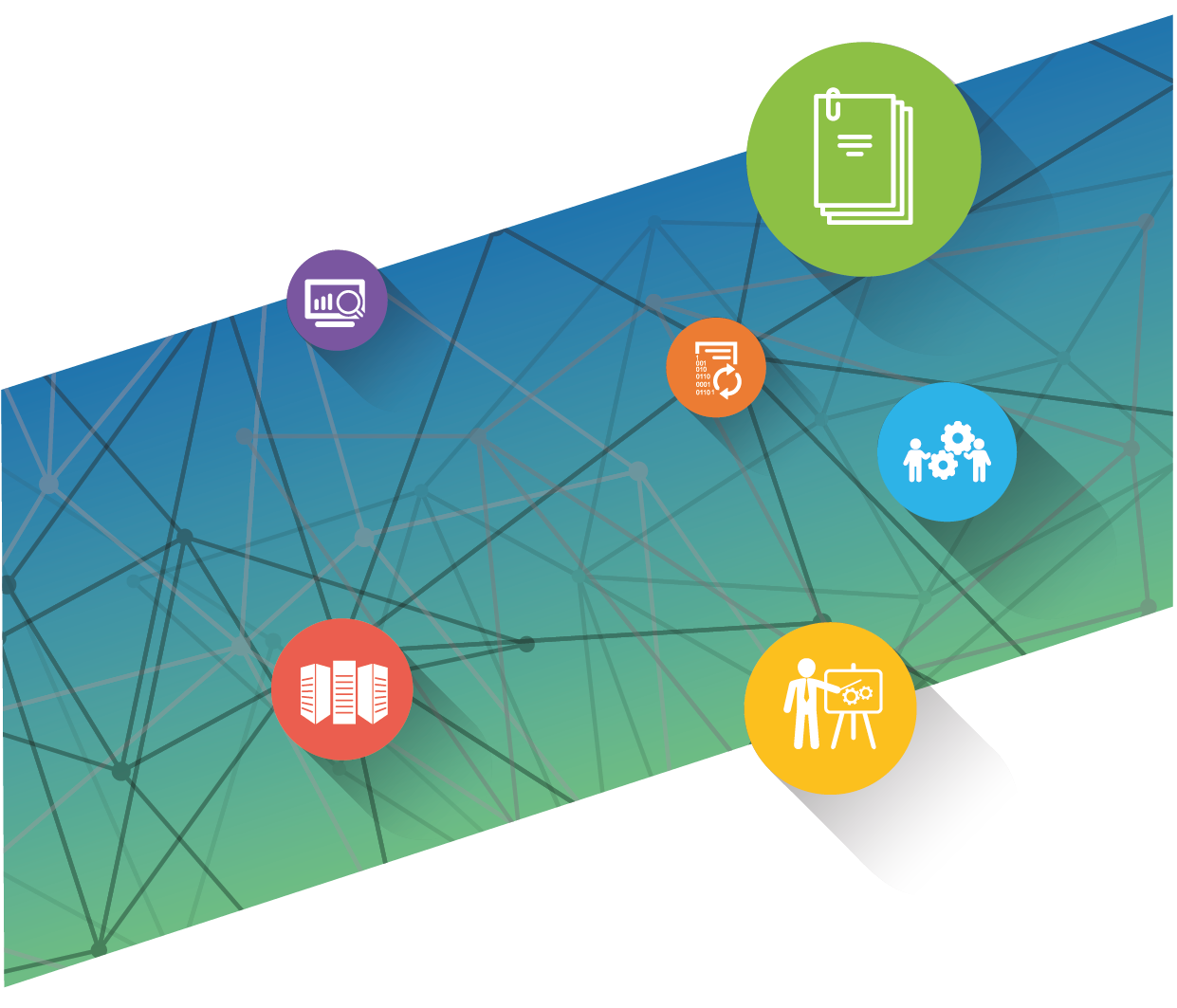 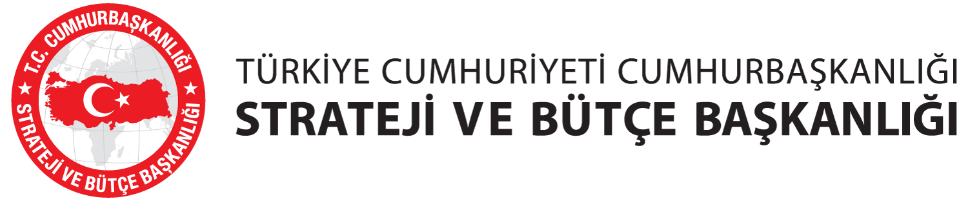 PROJE DOKÜMANI ONAYLARIProje Teklifi Kurum / Kuruluş OnaylarıİÇİNDEKİLERPROJEYE İLİŞKİN TEMEL BİLGİLERProje KünyesiProje Maliyeti ve Ödenek PlanıRevize edilmesi teklif edilen projelerde birinci ve ikinci satırlar, yeni teklif edilen projelerde sadece ikinci satır doldurulacaktır.Daha Önce Tamamlanmış Projelerle İlişkisiTeklif edilen proje; önceki yıllarda tamamlanmış proje/projelerin devamı niteliğinde ise bu projeler aşağıya yazılacaktır.2. PROJENİN KAPSAMI VE İŞ PAKETLERİ2.1 Projenin Kapsamı2.2 Projenin İş paketleri ve Maliyetleri3. PROJENİN SAĞLAYACAĞI FAYDALARProje ile elde edilmesi hedeflenen faydalar sağ taraftaki alanda “X” işareti konularak seçilecektir. MEVZUAT VE ÜST POLİTİKA BELGELERİYLE İLİŞKİSİProjenin Mevzuat DayanağıProjenin kapsamına giren kamu hizmeti veya faaliyete İlişkin kuruma; yetki, görev veya sorumluluğun açıkça verildiği mevzuat dayanağı yazılacaktır.Projenin hayata geçmesi için mevzuat değişikliğine ihtiyaç varsa belirtinizProjenin Üst Politika Belgeleriyle İlişkisiProjenin ilişkili olduğu ulusal/uluslararası politika ve strateji belgeleri varsa bunlar yazılacaktır. Projenin söz konusu belgelerde tanımlanmış Bölüm/Amaç/Hedef/Politika vb’yi nasıl ve ne şekilde destekleyeceği açıklanacaktır.. PROJENİN ORGANİZASYON YAPISIOrganizasyon ŞemasıProjede görev alacak personel ve görevleri hakkında aşağıdaki tablo doldurulacaktır. Bu bölümün doldurulmasında Proje Teklif Formu Hazırlama Kılavuzu’nun 3.2. numaralı bölümü dikkate alınacaktır.. PAYDAŞ VE HEDEF KİTLE ANALİZİProjeden Etkilenecek Paydaşlar Projenin hedeflerine ulaşmasında katılım ve destekleri önemli olan, projeden doğrudan veya dolaylı olarak etkilenen veya proje çıktılarından fayda sağlayacak tüm paydaşların analizi yapılmalıdır. Mümkün olan durumlarda sayısal büyüklüklere yer verilmelidir. Bu bölümün doldurulmasında Proje Teklif Formu Hazırlama Kılavuzu’nun 3.3 numaralı bölümüne bakınız.Diğer Kurumların Mevzuat veya İş Süreçleriyle Çakışma DurumuProjenin, Kurumun Diğer Birimlerinin veya Diğer Kurumların Sistemleriyle İlişkisi Teklif edilen proje kapsamında, kuruluşun diğer birimleri veya diğer kamu kurumları tarafından geliştirilen sistemlerle ilişkisi (veri paylaşımı, birbirini tamamlayıcı süreçleri içerme, ortak teknik altyapı kullanma vb.) yazılacaktır.Projenin hayata geçmesi/yaygınlaşması için paydaşların katlanacağı maliyetler MEVCUT DURUM VE İHTİYAÇ ANALİZİMevcutta Kullanılan Çözüm ve SüreçlerProje kapsamına giren hizmetlerin/faaliyetlerin mevcut sunulma şekli, süreçleri incelenerek açık ve detaylı olarak yazılacaktır.Çözülmesi Hedeflenen SorunlarPROJE MALİYET BİLEŞENLERİ DETAYLARIMaliyetlerin hesaplanmasında yıl içi proje tekliflerinde cari yıl fiyatları, Yatırım Programı hazırlık dönemi proje tekliflerinde gelecek yıl fiyatları esas alınacaktır. Projenin Bileşenleri ve Toplam MaliyetlerProjenin Donanım Bileşenleri ve Toplam Maliyetler“Temel teknik özellikler” alanına fiyatı etkileyecek olan temel teknik özelliklerin bilgisi girilmelidir.					    Projenin Son Kullanıcı Donanım Bileşenleri ve Toplam Maliyetler Projenin Güvenlik Sistem Bileşenleri ve Toplam Maliyetler “Temel teknik özellikler” alanına fiyatı etkileyecek olan temel teknik özelliklerin bilgisi girilmelidir.Projenin Ağ Altyapısı Bileşenleri ve Toplam Maliyetler “Temel teknik özellikler” alanına fiyatı etkileyecek olan temel teknik özelliklerin bilgisi girilmelidir.Projenin Yazılım Bileşenleri ve Toplam MaliyetlerHazır yazılımlar ve uygulama yazılım geliştirme yoluyla temin edilen yazılımlar için ayrı ayrı maliyetler verilmelidir.Projenin Yazılım Lisansı Bileşenleri Toplam Maliyetleri Projenin Uygulama Yazılımı Geliştirme Bileşeni Toplam Maliyeti Projenin Eğitim Bileşenleri ve Toplam Maliyetler Projenin Veri İhtiyacı ve Sayısallaştırma Bileşenleri ve Toplam Maliyetler Veri İhtiyacı/Sayısallaştırma kalemi için aşağıda verilen Veri İhtiyacı/Sayısallaştırma tablosu hazırlanacaktır.Projede Alınması Planlanan Danışmanlık Hizmetleri												Yazılım Geliştirme İşi Kapsamında Çalıştırılacak Kişiler  Bu tablodaki toplam tutar ile 9.5.3 numaralı “Projenin Uygulama Yazılımı Geliştirme Bileşeni Toplam Maliyeti” tablosundaki toplam tutar birbiriyle tutarlı olmalıdır. PROJENİN RİSK ANALİZİProje kapsamında karşılaşılması muhtemel riskler bu bölümde analiz edilecektir. Olasılık ve etki değerlendirmesinde 1 en küçük, 5 en yüksek değere karşılık gelmektedir. Bu bölümün doldurulmasında Proje Teklif Formu Hazırlama Kılavuzu’nun 3.5 numaralı bölümüne bakınız.(Verilmesi gereken ek bilgi ve dokümanlar varsa bu forma ek yapınız)PROJE SAHİBİ KURUM / KURULUŞ ADIPROJENİN ADIGG/AA/YYYYAdı SoyadıGöreviProjedeki RolüTarihİmzaHizmet Birimi Onayı.../.../20..Bilgi İşlem Birimi Görüşü.../.../20..Strateji Birimi Onayı.../.../20..Kurum / Kuruluş Yetkilisi Onayı.../.../20..Bu form, maliyeti 30 milyon TL altında olan ve idame nitelikli olmayan bilgi ve iletişim teknolojileri proje teklifleri için kullanılmalıdır.Formda yer alan bütün alanlar eksiksiz doldurulmalıdır.Fiyatlar Bin TL cinsinden ve KDV dâhil olarak belirtilmelidir.Projenin AdıProje adı en fazla 50 karakter uzunluğunda olmalıdır.Proje adında “proje” kelimesi kullanılmamalıdır.Projenin NumarasıDevam eden projeler için doldurulacaktır.Projenin Sahibi Kurum ve BirimiÖr : … Bakanlığı / … Genel Müdürlüğü/…DairesiProjenin İlgili Olduğu Sektör/Alt SektörSektör/Alt Sektör listesi Proje Teklif Formu Hazırlama Kılavuzu’nun 3.1 numaralı bölümünde yer almaktadır.Projenin Gerçekleştirileceği Yer(ler)Projenin gerçekleştirileceği il, yurtdışı projeleri için ülke adı yazılacaktır.Tüm illerde gerçekleştirilecek projeler için “81 il” ifadesi yazılacaktır.Projenin Karakteristiği……KaYa Bilgi Sisteminde seçilebilen karakteristik türlerinin son seviyesi kullanılacaktır. Birden fazla iş paketinden oluşan projelerin karakteristiği, iş paketlerinin hepsini içerecek şekilde ayrı ayrı yazılacaktır.Projenin Amacı ve Kapsamı Teklif edilen projenin hangi kurumsal faaliyetleri kapsadığı, projenin hayata geçirilmesiyle hangi kazanımların elde edileceği özet olarak yazılacaktır. Projenin GerekçesiTeklif edilen projenin hayata geçirilmesine neden ihtiyaç duyulduğu özet olarak yazılacaktır.Projenin Başlama-Bitiş YılıProjenin Finansman Şekli Öz Kaynak         Ulusal Bütçe         Hibe         Dış Kredi              Diğer: ……………..Projede birden fazla finansman şekli uygulanacaksa hepsi seçilmelidir.Kümülatif Harcama… Yılı… Yılı… Yılı… YılıToplamTutarProje Devam Eden Proje ise Son Yatırım Programında Onaylı Ödenek Planı(Revize ödenekler dâhil)Talep Edilen Ödenek Planı-Proje NumarasıProje AdıBaşlama-Bitiş YılıProje Tutarı (Revizeler Dahil)İş Paketinin Adıİş Paketinin AçıklamasıBaşlangıç-Bitiş TarihleriMaliyeti(Bin TL)1.2.…TOPLAM(İş paketi maliyetleri toplamı projenin toplam maliyetine eşit olacaktır)TOPLAM(İş paketi maliyetleri toplamı projenin toplam maliyetine eşit olacaktır)TOPLAM(İş paketi maliyetleri toplamı projenin toplam maliyetine eşit olacaktır)Hedeflenen FaydalarHedeflenen FaydalarYaygın bir ihtiyacı merkezi olarak çözerek mükerrerliği önlemesiŞeffaflık ve hesap verebilirliğe imkân vermesiUlusal güvenliğe doğrudan katkı sağlamasıYerli/milli teknolojilerin gelişimine imkân vermesiYüklenici ve teknoloji bağımlılığının azaltılmasıKamu, özel sektör veya vatandaş için gelir artırıcı veya gider azaltıcı etkiye sahip olmasıDezavantajlı gruplara yönelik olmasıOrganizasyonun teknik kapasitesini artırmasıAltyapının daha çevik ve bütüncül hale gelmesiSunulan hizmetlerin kalitesinde artış sağlamasıDiğer katma değerli hizmetlere imkân vermesiİstihdama doğrudan katkı sağlamasıVeriden katma değer üretmeye imkân vermesiDiğer (Açıklayınız): …..Diğer (Açıklayınız): …..Mevzuatın Adı ve NumarasıMadde, Fıkra, Bent NoUlusal/Uluslararası Plan, Program ve BelgelerUlusal/Uluslararası Plan, Program ve BelgelerUlusal/Uluslararası Plan, Program ve BelgelerPlan / Program / Belge AdıProjenin Plan/Programdaİlişkili Olduğu Bölüm, Amaç, Hedef, Politika, Tedbir vb.Projenin Plan/Programda Yer Alan Hedeflere KatkısıKalkınma PlanıOrta Vadeli ProgramCumhurbaşkanlığı Yıllık Programı…. Stratejisi ve Eylem Planı Kurumsal Stratejik PlanRol/SorumlulukBirimBirimAdı, SoyadıTelefonTelefonE-postaÜst YönetimProjenin Teknik SahibiProjenin İdari SahibiProjeyi Gerçekleştirecek Personel ve Rolleri/Kişi SayısıProjeyi Gerçekleştirecek Personel ve Rolleri/Kişi SayısıProjeyi Gerçekleştirecek Personel ve Rolleri/Kişi SayısıProjeyi Gerçekleştirecek Personel ve Rolleri/Kişi SayısıProjeyi Gerçekleştirecek Personel ve Rolleri/Kişi SayısıProjeyi Gerçekleştirecek Personel ve Rolleri/Kişi SayısıProjeyi Gerçekleştirecek Personel ve Rolleri/Kişi SayısıProje EkibiProje EkibiKurum Personel SayısıKurum Personel SayısıKurum Personel SayısıHizmet Alımı Kapsamda Çalışacak Kişi SayısıHizmet Alımı Kapsamda Çalışacak Kişi SayısıProje Yöneticisi (Teknik)Proje Yöneticisi (Teknik)Ekip LideriEkip LideriYazılım UzmanıYazılım UzmanıAğ YöneticisiAğ YöneticisiSistem YöneticisiSistem YöneticisiVeri Tabanı UzmanıVeri Tabanı UzmanıSiber Güvenlik UzmanıSiber Güvenlik Uzmanıİş Analistiİş AnalistiTasarımcıTasarımcıDestek PersoneliDestek Personeli…..…..PaydaşAçıklamaKurum içi diğer birimlerDiğer kamu kurumlarıÖzel sektör kuruluşlarıVatandaşSivil toplum kuruluşlarıDiğer paydaşlarİlgili Kurumİlgili BirimSistemin AdıProjenin İlgili Sistemle İlişkisiProblem AlanıAçıklamaMevzuat uyum sorunlarıSüreçsel sorunlarTeknolojiden kaynaklı sorunlarVeri ile ilgili sorunlarEntegrasyon sorunlarıKullanılabilirlik ile ilgili sorunlarOperasyon ve bakım sorunlarıGüvenlikle ilgili sorunlarYenilikçi yaklaşımları uygulama ihtiyacıPaydaş beklentilerinin karşılanması ihtiyacıDiğer sorunlarBileşenToplam Tutar (Bin TL)Danışmanlık Hizmeti DonanımSon Kullanıcı Donanımları Ağ AltyapısıGüvenlik Yazılımı-DonanımıHazır YazılımYazılım GeliştirmeEğitim GiderleriVeri İhtiyacı – SayısallaştırmaDiğerToplam Proje Tutarı (Bin TL)Donanım TürüTemel Teknik ÖzelliklerKullanım AmacıAdediTahmini Teknolojik Ömrü (yıl)Birim Fiyatı(TL)Toplam(Bin TL)TOPLAMTOPLAMTOPLAMTOPLAMTOPLAMTOPLAMÜrün GrubuTeknik ÖzelliklerAçıklamaAdetAdetAdetAdetBirim Fiyat (TL)Toplam MaliyetÜrün GrubuTeknik ÖzelliklerAçıklamaYenilemeYeni Personel Kaynaklıİş Artışı KaynaklıDiğerBirim Fiyat (TL)Toplam MaliyetMasaüstü BilgisayarDizüstü BilgisayarTabletİnce İstemciNokta Vuruşlu YazıcıLazer YazıcıPüskürtmeli Yazıcı3D YazıcıÇizici (plotter)Tarayıcı…TOPLAMTOPLAMTOPLAM-Güvenlik Yazılımı-DonanımıTemel Teknik ÖzelliklerKullanım AmacıAdediBirim Fiyatı(TL)Toplam(Bin TL)TOPLAMTOPLAMTOPLAMTOPLAMTOPLAMAğ Ekipmanı ve KablolamaTemel Teknik ÖzelliklerKullanım AmacıAdediBirim Fiyatı(TL)Toplam(Bin TL)TOPLAMTOPLAMTOPLAMTOPLAMTOPLAMYazılım TürüYazılım AdıLisans SüresiKullanım AmacıAdediYerli mi?Birim Fiyatı(TL)Toplam(Bin TL)TOPLAMTOPLAMTOPLAMTOPLAMTOPLAMTOPLAMTOPLAMAşamaI. YılI. YılI. YılI. YılI. YılI. YılI. YılI. YılI. YılI. YılI. YılI. YılII. YılII. YılII. YılII. YılII. YılII. YılII. YılII. YılII. YılII. YılII. YılII. YılII. YılIII. YılIII. YılToplam (Bin TL)Aşama1-3. ay1-3. ay1-3. ay4-6. ay4-6. ay4-6. ay7-9. ay7-9. ay7-9. ay10-12. ay10-12. ay10-12. ay13-15. ay13-15. ay13-15. ay16-18. ay16-18. ay16-18. ay19-21. ay19-21. ay19-21. ay22-24. ay22-24. ay22-24. ay22-24. ay……Toplam (Bin TL)1. Analiz2. Tasarım3. Kodlama4. Test5. Kurulum-Entegrasyon6. Bakım ve GüncellemeTOPLAMTOPLAMTOPLAMTOPLAMTOPLAMTOPLAMTOPLAMTOPLAMTOPLAMTOPLAMTOPLAMTOPLAMTOPLAMTOPLAMTOPLAMTOPLAMTOPLAMTOPLAMTOPLAMTOPLAMTOPLAMTOPLAMTOPLAMTOPLAMTOPLAMTOPLAMTOPLAMTOPLAMEğitim TürüİçeriğiKişi SayısıSaat Birim Fiyatı (TL)Toplam(Bin TL)TOPLAMTOPLAMTOPLAMTOPLAMVeri İhtiyacı / SayısallaştırmaAmacıHacmi / SayısıBirim Fiyatı (TL)Toplam(Bin TL)TOPLAMTOPLAMTOPLAMTOPLAMDanışmanlık KonusuSüresi (Gün veya Ay)GerekçesiDanışman SayısıBirim MaliyetToplam MaliyetTOPLAMTOPLAMTOPLAMTOPLAMTOPLAMUnvanKişi SayısıSüre (ay)Aylık ÜcretToplam MaliyetProje Yöneticisi (Teknik)Ekip LideriKıdemli Yazılım UzmanıYazılım UzmanıVeri Tabanı YöneticisiVeri Tabanı Uzmanıİş AnalistiTasarımcıDestek Personeli…TOPLAMTOPLAMTOPLAMTOPLAMRisklerOlasılığı (1-5)Etkisi (1-5)Riski Yönetmek İçin Alınacak TedbirlerProjeden Kaynaklı RisklerProjeden Kaynaklı RisklerProjeden Kaynaklı RisklerProjeden Kaynaklı RisklerYüklenici ve teknoloji bağımlılığına sebep olmasıSiber güvenlik ve mahremiyet riskine yol açmasıEski sistemlere bağımlılık riski bulunmasıAynı alandaki diğer sistemlerle entegrasyondaki eksikliklerKullanılan teknolojinin kısa sürede eskiyecek olması…Kuruluştan Kaynaklı RisklerKuruluştan Kaynaklı RisklerKuruluştan Kaynaklı RisklerKuruluştan Kaynaklı Risklerİç ve dış paydaşların projeyi sahiplenmesinde eksiklikProje ekibinde yetkinlik eksikliğiSon kullanıcının ihtiyaç analizi, tasarım ve uygulama süreçlerine dahil edilmemesi…Finansal RisklerFinansal RisklerFinansal RisklerFinansal RisklerProjenin hayata geçirilmesinden sonra idamesi için gerekli bütçenin ayrılamaması ihtimali…Hukuki RisklerHukuki RisklerHukuki RisklerHukuki Riskler…Diğer RisklerDiğer RisklerDiğer RisklerDiğer Riskler…